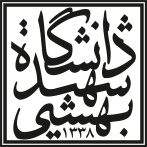           دانشگاه شهید بهشتی تقاضای طرح درخواست در کمیسیون بررسی موارد خاص دانشگاهجناب آقای / خانم دکتر استاد محترم راهنما با سلام و احترام خواهشمند است نسبت به درخواست اینجانب 				برای نیمسال اول / دوم سال تحصیلی 		و با توجه به دلایل و مستندات مشروحه ذیل اعلام نظر فرمایید.موضوع درخواست: شرح درخواست:  					نام و نام خانوادگی دانشجو 			تاریخ 			امضاءجناب آقای / خانم دکتر استاد محترم راهنما با سلام و احترام خواهشمند است نسبت به درخواست اینجانب 				برای نیمسال اول / دوم سال تحصیلی 		و با توجه به دلایل و مستندات مشروحه ذیل اعلام نظر فرمایید.موضوع درخواست: شرح درخواست:  					نام و نام خانوادگی دانشجو 			تاریخ 			امضاءجناب آقای / خانم دکتر مدیر محترم گروه با سلام و احترام بدین‌وسیله اعلام می‌نماید با توجه به درخواست آقای / خانم 			دانشجوی دوره کارشناسی  / کارشناسی ارشد / دکتری رشته 				به شماره دانشجویی				ورودی نیمسال اول / دوم سال تحصیلی 	        و با عنایت به دلایل فوق خواهشمند است نسبت به درخواست نامبرده برای نیمسال اول / دوم سال تحصیلی 				دستور لازم را صادر فرمایید.					نام و نام خانوادگی استاد راهنما			تاریخ 			امضاءجناب آقای / خانم دکتر مدیر محترم گروه با سلام و احترام بدین‌وسیله اعلام می‌نماید با توجه به درخواست آقای / خانم 			دانشجوی دوره کارشناسی  / کارشناسی ارشد / دکتری رشته 				به شماره دانشجویی				ورودی نیمسال اول / دوم سال تحصیلی 	        و با عنایت به دلایل فوق خواهشمند است نسبت به درخواست نامبرده برای نیمسال اول / دوم سال تحصیلی 				دستور لازم را صادر فرمایید.					نام و نام خانوادگی استاد راهنما			تاریخ 			امضاءجناب آقای / خانم دکتر معاون محترم آموزشی دانشکده / پژوهشکده / بنیاد ایران شناسی با سلام و احترام تقاضای آقای / خانم				در جلسه مورخ			شورای گروه مطرح و با آن موافقت شد.خواهشمند است دستور فرمایید اقدام لازم به عمل آید.					نام و نام خانوادگی مدیر گروه			تاریخ 			امضاءجناب آقای / خانم دکتر معاون محترم آموزشی دانشکده / پژوهشکده / بنیاد ایران شناسی با سلام و احترام تقاضای آقای / خانم				در جلسه مورخ			شورای گروه مطرح و با آن موافقت شد.خواهشمند است دستور فرمایید اقدام لازم به عمل آید.					نام و نام خانوادگی مدیر گروه			تاریخ 			امضاءخاص پردیس فنی و مهندسی شهید عباسپور / پردیس 2جناب آقای / خانم دکتر معاون محترم آموزشی پردیس فنی و مهندسی شهید عباسپور / پردیس 2 با سلام و احترام تقاضای آقای / خانم				در جلسه مورخ			شورای گروه مطرح و با آن موافقت شد.خواهشمند است دستور فرمایید اقدام لازم به عمل آید.			نام و نام خانوادگی معاون آموزشی دانشکده			تاریخ 			امضاءجناب آقای / خانم دکتر مدیر محترم خدمات آموزشی دانشگاه با سلام و احترام مفاد درخواست دانشجو جهت اطلاع و ارسال خلاصه وضعیت ریز نمرات ایشان به دبیرخانه کمیسیون بررسی موارد خاص دانشگاه ارسال می‌شود. خواهشمند است دستور فرمایید اقدام لازم به عمل آید. لازم به ذکر است تقاضای آقای / خانم		          در جلسه مورخ	/	/	شورای آموزشی دانشکده / پژوهشکده / بنیاد ایران شناسی / پردیس 2 / پردیس فنی و مهندسی شهید عباسپور مطرح و با آن موافقت شد. پیشنهاد شورا به شرح ذیل است: موضوع درخواست: شرح درخواست: نام و نام خانوادگی معاون آموزشی دانشکده / پژوهشکده / بنیاد ایران شناسی / پردیس 2 / پردیس فنی و مهندسی شهید عباسپور										تاریخ 			امضاءجناب آقای / خانم دکتر مدیر محترم خدمات آموزشی دانشگاه با سلام و احترام مفاد درخواست دانشجو جهت اطلاع و ارسال خلاصه وضعیت ریز نمرات ایشان به دبیرخانه کمیسیون بررسی موارد خاص دانشگاه ارسال می‌شود. خواهشمند است دستور فرمایید اقدام لازم به عمل آید. لازم به ذکر است تقاضای آقای / خانم		          در جلسه مورخ	/	/	شورای آموزشی دانشکده / پژوهشکده / بنیاد ایران شناسی / پردیس 2 / پردیس فنی و مهندسی شهید عباسپور مطرح و با آن موافقت شد. پیشنهاد شورا به شرح ذیل است: موضوع درخواست: شرح درخواست: نام و نام خانوادگی معاون آموزشی دانشکده / پژوهشکده / بنیاد ایران شناسی / پردیس 2 / پردیس فنی و مهندسی شهید عباسپور										تاریخ 			امضاء